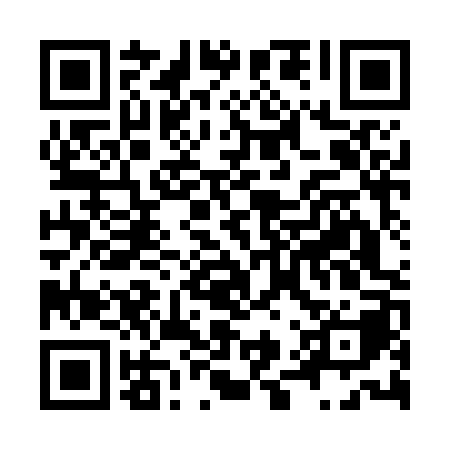 Ramadan times for Acqualagna, ItalyMon 11 Mar 2024 - Wed 10 Apr 2024High Latitude Method: Angle Based RulePrayer Calculation Method: Muslim World LeagueAsar Calculation Method: HanafiPrayer times provided by https://www.salahtimes.comDateDayFajrSuhurSunriseDhuhrAsrIftarMaghribIsha11Mon4:534:536:2812:194:236:116:117:4112Tue4:514:516:2612:194:246:126:127:4213Wed4:494:496:2512:194:256:146:147:4314Thu4:474:476:2312:184:266:156:157:4515Fri4:454:456:2112:184:276:166:167:4616Sat4:434:436:1912:184:286:176:177:4717Sun4:414:416:1712:184:296:186:187:4918Mon4:394:396:1612:174:306:206:207:5019Tue4:384:386:1412:174:316:216:217:5120Wed4:364:366:1212:174:326:226:227:5321Thu4:344:346:1012:164:336:236:237:5422Fri4:324:326:0812:164:346:246:247:5623Sat4:304:306:0712:164:356:266:267:5724Sun4:284:286:0512:154:366:276:277:5825Mon4:264:266:0312:154:366:286:288:0026Tue4:244:246:0112:154:376:296:298:0127Wed4:224:225:5912:154:386:306:308:0228Thu4:204:205:5812:144:396:326:328:0429Fri4:174:175:5612:144:406:336:338:0530Sat4:154:155:5412:144:416:346:348:0731Sun5:135:136:521:135:427:357:359:081Mon5:115:116:501:135:427:367:369:102Tue5:095:096:491:135:437:387:389:113Wed5:075:076:471:125:447:397:399:134Thu5:055:056:451:125:457:407:409:145Fri5:035:036:431:125:467:417:419:166Sat5:015:016:421:125:477:427:429:177Sun4:594:596:401:115:477:447:449:198Mon4:574:576:381:115:487:457:459:209Tue4:544:546:361:115:497:467:469:2210Wed4:524:526:351:105:507:477:479:23